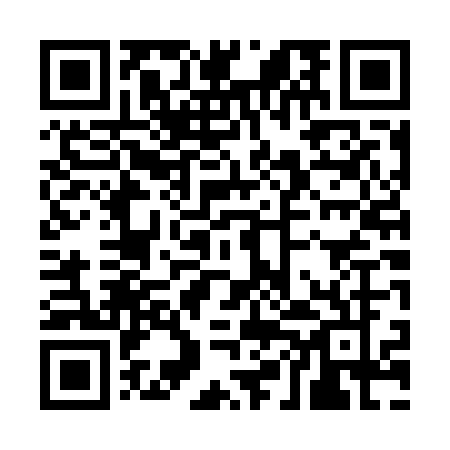 Prayer times for Altenmunster, GermanyWed 1 May 2024 - Fri 31 May 2024High Latitude Method: Angle Based RulePrayer Calculation Method: Muslim World LeagueAsar Calculation Method: ShafiPrayer times provided by https://www.salahtimes.comDateDayFajrSunriseDhuhrAsrMaghribIsha1Wed3:335:541:165:178:3810:492Thu3:305:521:155:188:4010:523Fri3:275:501:155:188:4110:554Sat3:235:491:155:198:4310:585Sun3:205:471:155:208:4411:006Mon3:175:451:155:208:4611:037Tue3:145:441:155:218:4711:068Wed3:105:421:155:218:4911:099Thu3:075:401:155:228:5011:1210Fri3:045:391:155:238:5211:1511Sat3:005:371:155:238:5311:1812Sun2:595:361:155:248:5511:2113Mon2:595:341:155:248:5611:2314Tue2:585:331:155:258:5811:2415Wed2:585:311:155:258:5911:2416Thu2:575:301:155:269:0011:2517Fri2:575:291:155:269:0211:2518Sat2:565:271:155:279:0311:2619Sun2:565:261:155:289:0511:2720Mon2:555:251:155:289:0611:2721Tue2:555:241:155:299:0711:2822Wed2:545:231:155:299:0911:2923Thu2:545:221:155:309:1011:2924Fri2:545:201:155:309:1111:3025Sat2:535:191:165:319:1211:3026Sun2:535:181:165:319:1311:3127Mon2:535:171:165:329:1511:3128Tue2:525:171:165:329:1611:3229Wed2:525:161:165:329:1711:3330Thu2:525:151:165:339:1811:3331Fri2:525:141:165:339:1911:34